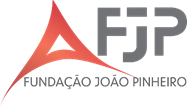 Nome Completo:Nome Completo:Nome Completo:Nome Completo:Nome Completo:Nome Completo:Nome Completo:Nome Completo:Nome Completo:Nome Completo:Nome Completo:Nome Completo:Nome Completo:Nome Completo:Nome Completo:FotoFotoData de Nascimento: Data de Nascimento: Sexo:  ☐    Masculino
            ☐    FemininoSexo:  ☐    Masculino
            ☐    FemininoSexo:  ☐    Masculino
            ☐    FemininoSexo:  ☐    Masculino
            ☐    FemininoSexo:  ☐    Masculino
            ☐    FemininoSexo:  ☐    Masculino
            ☐    FemininoEstado Civil: Estado Civil: Estado Civil: Estado Civil: Estado Civil: Estado Civil: Estado Civil: FotoFotoNaturalidade:Naturalidade:Naturalidade:Naturalidade:Naturalidade:Naturalidade:UF:UF:UF:UF:Nacionalidade:Nacionalidade:Nacionalidade:Nacionalidade:Nacionalidade:FotoFotoNome da Mãe:Nome da Mãe:Nome da Mãe:Nome da Mãe:Nome da Mãe:Nome da Mãe:Nome da Mãe:Nome da Mãe:Nome da Mãe:Nome da Mãe:Nome da Mãe:Nome da Mãe:Nome da Mãe:Nome da Mãe:Nome da Mãe:Nome da Mãe:Nome da Mãe:Nome do Pai:Nome do Pai:Nome do Pai:Nome do Pai:Nome do Pai:Nome do Pai:Nome do Pai:Nome do Pai:Nome do Pai:Nome do Pai:Nome do Pai:Nome do Pai:Nome do Pai:Nome do Pai:Nome do Pai:Nome do Pai:Nome do Pai:Carteira de Identidade:Carteira de Identidade:Carteira de Identidade:Data Expedição:Data Expedição:Data Expedição:Data Expedição:Data Expedição:Órgão Expedidor:Órgão Expedidor:Órgão Expedidor:Órgão Expedidor:Órgão Expedidor:Órgão Expedidor:CPF:CPF:CPF:Título de Eleitor:Título de Eleitor:Título de Eleitor:Título de Eleitor:Título de Eleitor:Zona:Zona:Zona:Zona:Zona:Zona:Zona:Seção:Seção:Seção:Seção:Seção:Município:Município:Município:Município:Município:Município:Município:UF:UF:UF:UF:Certificado de Reservista:Certificado de Reservista:Certificado de Reservista:Certificado de Reservista:Certificado de Reservista:Certificado de Reservista:Endereço Residencial:Endereço Residencial:Endereço Residencial:Endereço Residencial:Endereço Residencial:Endereço Residencial:Endereço Residencial:Endereço Residencial:Endereço Residencial:Endereço Residencial:Endereço Residencial:Endereço Residencial:Endereço Residencial:Endereço Residencial:Endereço Residencial:Endereço Residencial:Endereço Residencial:Nº:Complemento:Complemento:Complemento:Complemento:Bairro:Bairro:Bairro:Bairro:Bairro:Bairro:Bairro:Bairro:Bairro:Bairro:Bairro:Bairro:Cidade:Cidade:Cidade:Cidade:Cidade:Cidade:Cidade:Cidade:Cidade:UF:UF:UF:CEP:CEP:CEP:CEP:CEP:Telefone Fixo:Telefone Fixo:Telefone Fixo:Telefone Fixo:Telefone Fixo:Telefone Fixo:Telefone Fixo:Telefone Fixo:Telefone Fixo:Telefone Celular:Telefone Celular:Telefone Celular:Telefone Celular:Telefone Celular:Telefone Celular:Telefone Celular:Telefone Celular:E-mail:E-mail:E-mail:E-mail:E-mail:E-mail:E-mail:E-mail:E-mail:E-mail:E-mail:E-mail:E-mail:E-mail:E-mail:E-mail:E-mail:Em caso de emergência avisar:                                                                                Telefone:                                       Em caso de emergência avisar:                                                                                Telefone:                                       Em caso de emergência avisar:                                                                                Telefone:                                       Em caso de emergência avisar:                                                                                Telefone:                                       Em caso de emergência avisar:                                                                                Telefone:                                       Em caso de emergência avisar:                                                                                Telefone:                                       Em caso de emergência avisar:                                                                                Telefone:                                       Em caso de emergência avisar:                                                                                Telefone:                                       Em caso de emergência avisar:                                                                                Telefone:                                       Em caso de emergência avisar:                                                                                Telefone:                                       Em caso de emergência avisar:                                                                                Telefone:                                       Em caso de emergência avisar:                                                                                Telefone:                                       Em caso de emergência avisar:                                                                                Telefone:                                       Em caso de emergência avisar:                                                                                Telefone:                                       Em caso de emergência avisar:                                                                                Telefone:                                       Em caso de emergência avisar:                                                                                Telefone:                                       Em caso de emergência avisar:                                                                                Telefone:                                       Graduado em:Graduado em:Graduado em:Graduado em:Graduado em:Graduado em:Graduado em:Graduado em:Graduado em:Graduado em:Graduado em:Graduado em:Graduado em:Graduado em:Graduado em:Graduado em:Graduado em:Instituição em que cursou o Ensino Superior:Instituição em que cursou o Ensino Superior:Instituição em que cursou o Ensino Superior:Instituição em que cursou o Ensino Superior:Instituição em que cursou o Ensino Superior:Instituição em que cursou o Ensino Superior:Instituição em que cursou o Ensino Superior:Instituição em que cursou o Ensino Superior:Instituição em que cursou o Ensino Superior:Instituição em que cursou o Ensino Superior:Instituição em que cursou o Ensino Superior:Instituição em que cursou o Ensino Superior:Instituição em que cursou o Ensino Superior:Instituição em que cursou o Ensino Superior:Ano de Conclusão:Ano de Conclusão:Ano de Conclusão:Especialista em: Especialista em: Especialista em: Especialista em: Especialista em: Especialista em: Especialista em: Especialista em: Especialista em: Especialista em: Especialista em: Especialista em: Especialista em: Especialista em: Especialista em: Especialista em: Especialista em: Instituição em que cursou a Pós-Graduação:Instituição em que cursou a Pós-Graduação:Instituição em que cursou a Pós-Graduação:Instituição em que cursou a Pós-Graduação:Instituição em que cursou a Pós-Graduação:Instituição em que cursou a Pós-Graduação:Instituição em que cursou a Pós-Graduação:Instituição em que cursou a Pós-Graduação:Instituição em que cursou a Pós-Graduação:Instituição em que cursou a Pós-Graduação:Instituição em que cursou a Pós-Graduação:Instituição em que cursou a Pós-Graduação:Instituição em que cursou a Pós-Graduação:Instituição em que cursou a Pós-Graduação:Ano de Conclusão:Ano de Conclusão:Ano de Conclusão:Servidor Público:  ☐ Sim  ☐ Não                                                                                                                                                                               Servidor Público:  ☐ Sim  ☐ Não                                                                                                                                                                               Servidor Público:  ☐ Sim  ☐ Não                                                                                                                                                                               Servidor Público:  ☐ Sim  ☐ Não                                                                                                                                                                               Órgão:     Órgão:     Órgão:     Órgão:     Órgão:     Órgão:     Órgão:     Órgão:     Órgão:     Órgão:     Órgão:     Órgão:     Sigla:      Assinatura do Aluno:Assinatura do Aluno:Assinatura do Aluno:Assinatura do Aluno:Assinatura do Aluno:Assinatura do Aluno:Assinatura do Aluno:Assinatura do Aluno:Assinatura do Aluno:Assinatura do Aluno:Assinatura do Aluno:Assinatura do Aluno:Assinatura do Aluno:Data:Data:Data:Data: